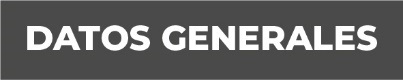 Nombre: Marilú Salas Martínez.Grado de Escolaridad: LicenciaturaCédula Profesional (Derecho): 08702115Teléfono de Oficina 2292763900. Ext. 2001Correo Electrónico:  Formación Académica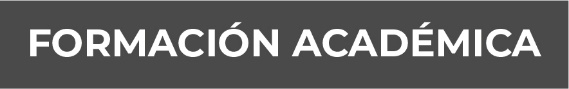 AñoBachillerato ángel Saquí del Ángel 2005-2008 Universidad del Golfo de México     2008-2012Trayectoria Profesional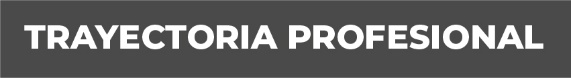 Servicio Social en la Agencia del Ministerio Publico 2011-2012Meritoria 2013-2016Fiscal 5° Especializada en la Investigación de Delitos de   Violencia Contra la Familia, Mujeres, Niñas y Niños y de Trata de Personas 2016-2017Fiscal Quinta Orientadora en la Unidad de Atención Temprana 2018-2019. ded n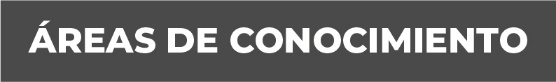 Derecho PenalDerecho Civil